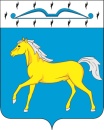 АДМИНИСТРАЦИЯ ТЕСИНСКОГО СЕЛЬСОВЕТАМИНУСИНСКОГО РАЙОНА КРАСНОЯРСКОГО КРАЯПОСТАНОВЛЕНИЕ08.09.2023    	                                 с. Тесь	                                     № 39-1-пОб утверждении Положения«О порядке и сроках разработки проекта решения о бюджете сельсовета на очереднойфинансовый год и плановый период»В соответствии с пунктом 2  статьи  169 Бюджетного кодекса РФ,   статьей 54  Устава Тесинского сельсовета, Положения о бюджетном процессе в Тесинском сельсовете, утвержденным решением Тесинского сельского Совета депутатов от 26.05.2020 № 158-рс (в редакции решения от 18.08.2020 № 167-рс, от 25.10.2022 № 94-рс),  в целях  своевременной и качественной разработки проекта решения «О бюджете сельсовета на очередной финансовый год и плановый период», ПОСТАНОВЛЯЮ:1.Утвердить Положение о порядке и сроках разработки проекта решения «О бюджете сельсовета на очередной финансовый год и плановый период» (прилагается).2. Признать утратившим силу постановление администрации Тесинского сельсовета № 44-П от 03.10.2011г. «Об утверждении Положения «О порядке и сроках  разработки проекта решения «О бюджете Тесинского сельсовета  на 2012 год и плановый период 2013-2014 годов»».3. Контроль за выполнением данного постановления возложить на главного бухгалтера администрации сельсовета О.Д. Матвееву.4.Постановление вступает в силу со дня его подписания.Глава Тесинского сельсовета                                                                    А.А. ЗотовУТВЕРЖДЕНОпостановлением администрацииТесинского сельсовета от 08.09.2023г. № 39-1-пПОЛОЖЕНИЕО ПОРЯДКЕ И СРОКАХ  РАЗРАБОТКИ  ПРОЕКТА РЕШЕНИЯ «О БЮДЖЕТЕ СЕЛЬСОВЕТА НА ОЧЕРЕДНОЙ ФИНАНСОВЫЙ ГОД И ПЛАНОВЫЙ ПЕРИОД»1.Настоящее Положение о порядке и сроках разработки проекта решения «О бюджете  сельсовета на очередной финансовый год и плановый период (далее – Положение) устанавливает  порядок  разработки проекта решения о бюджете  сельсовета на  очередной финансовый год  и плановый период,  сроки предоставления информации от органов местного самоуправления и главных распорядителей бюджетных средств.2. Проект  решения «О бюджете  сельсовета на   очередной финансовый год и плановый период (далее - проект бюджета сельсовета)  разрабатывается в соответствии с Бюджетным кодексом РФ, решением Совета депутатов «Об утверждении Положения о бюджетном процессе», исходя из  прогноза социально-экономического развития сельсовета на очередной финансовый год и параметров  прогноза  социально-экономического развития на плановый период.3.Понятия, используемые  в настоящем Положении:- «действующие обязательства» -  расходные обязательства, подлежащие исполнению в очередном финансовом году  за счет средств бюджета  сельсовета в объеме, установленном в   соответствии  с действующими  нормативными правовыми актами      (за исключением нормативных правовых актов, действие которых истекает,  приостановлено или предлагается к отмене начиная с очередного финансового года), договорами и   соглашениями;- «принимаемые обязательства» - планируемое (предполагаемое)   увеличение объема  действующих обязательств в очередном финансовом  году»;    - «бюджет действующих обязательств» - объем бюджетных      ассигнований, необходимых для исполнения   действующих обязательств в очередном финансовом  году»;    - «бюджет принимаемых обязательств» -   объем бюджетных ассигнований,     необходимых для  исполнения принимаемых обязательств  в    очередном финансовом году   и плановом     периоде (с  распределением по годам);        - «главные администраторы  доходов   бюджета сельсовета» -    органы    местного  самоуправления, указанные    в    приложении   1  к     настоящему Положению.   	4. Исходной базой для разработки  проекта бюджета сельсовета являются:    - основные направления бюджетной и налоговой политики на очередной финансовый год и плановый период;- прогноз социально - экономического развития Тесинского сельсовета на   очередной финансовый год и плановый период;    -  отчет  об   исполнении     бюджета сельсовета   в очередном финансовом году  и основные показатели      ожидаемого исполнения  бюджета  сельсовета в текущем финансовом году;    - муниципальные правовые акты Тесинского сельсовета;- реестр    расходных   обязательств    Тесинского сельсовета   и   изменения,     которые     планируется    в    него   внести    в   связи   с   проектами нормативных   правовых актов, договоров,    соглашений,    определяющих         расходные обязательства  Тесинского   сельсовета. 5. При   формировании    проекта    бюджета   администрация   сельсовета       в  соответствии с графиком (приложение к настоящему Положению):     - одобряет основные направления налоговой   и    бюджетной политики  на  очередной финансовый год и плановый период, прогноз социально-экономического развития Тесинского сельсовета    на     очередной финансовый  год,      основные       параметры      прогноза    социально  -  экономического   развития Тесинского сельсовета на плановый период;     -  одобряет основные характеристики    проекта   бюджете  сельсовета   на   очередной финансовый год и      на  плановый период;     - рассматривает предложения о порядке индексации заработной платы работников сельсовета, должностных окладов муниципальных служащих в очередном финансовой году и плановом периоде и о бюджетных ассигнованиях на эти цели;    - рассматривает   проект решения   для внесения в Тесинский сельский Совет депутатов.6.   При  формировании  проекта      бюджете  сельсовета бухгалтерия администрации сельсовета в соответствии с графиком к настоящему Положению (приложение 2 к настоящему Положению):    - организует разработку  проекта бюджета сельсовета;    -  разрабатывает  основные направления  налоговой и бюджетной политики;    - составляет проект бюджета  сельсовета на очередной финансовый  год и на плановый период, в том числе, определяет  основные  характеристики бюджета  сельсовета, распределение бюджетных ассигнований по бюджетной классификации;
    - доводит до  главных распорядителей  бюджетных средств бюджета  сельсовета предельные объемы бюджетных ассигнований на обеспечение  расходных обязательств в бюджете  сельсовета на очередной финансовый год и на плановый период;   - согласовывает представленные  главными администраторами доходов бюджета  сельсовета проекты доходов бюджета  сельсовета, в том числе доходов   от приносящей доход деятельности;    - проводит сверку исходных данных, указанных  в  пункте 1 статьи 9  Закона Красноярского края  «О межбюджетных отношениях в Красноярском крае» с ФУ администрации района;   - устанавливает перечень и сроки представления в бухгалтерию администрации главными распорядителями  бюджетных средств отчетных и (или) прогнозных данных, необходимых  для разработки и рассмотрения проекта решения бюджета и материалов к нему;   -  разрабатывает предварительные и уточненные  параметры прогноза  социально-экономического развития сельсовета на плановый период, предварительный и уточненный прогноз социально-экономического развития  сельсовета на очередной финансовый год и плановый период;  -  формирует аналитические записки об оценке социально-экономического развития сельсовета в очередной финансовый год и прогнозе социально-экономического развития сельсовета в очередном финансовом году и плановом периоде;  -  разрабатывает оценку потерь бюджета сельсовета  от предоставления  налоговых льгот;  - формирует перечень  сельских и долгосрочных целевых программ, обеспечивает методологическое  руководство разработкой долгосрочных целевых программ, согласовывает объемы их финансирования.   7.   При формировании  проекта бюджета сельсовета главные распорядители бюджетных средств в соответствии с графиком к  настоящему Положению:-  обеспечивают  в пределах объемов бюджетных ассигнований планирование ассигнований, направляемых на исполнение  в очередном финансовом году и плановом периоде  расходных обязательств;-   готовят и в пределах своей компетенции  реализуют предложения по оптимизации состава закрепленных за ними расходных обязательств и объема  бюджетных ассигнований, необходимых для их исполнения; - распределяют  предельные объемы бюджетных ассигнований по получателям бюджетных средств по бюджетной классификации; -   обеспечивает разработку   доходов бюджета сельсовета, в том числе доходов от приносящей доход деятельности и согласовывает их с бухгалтерией администрации; -  представляет в бухгалтерию администрации  предложения по приватизации муниципального имущества; -   представляют в бухгалтерию администрации материалы, необходимые  для разработки проекта бюджета сельсовета; -   разрабатывают и принимают в установленном порядке  сельские и долгосрочные целевые программы в соответствующей сфере деятельности;8. В случае необходимости внесения  изменений в ранее утвержденные основные показатели  бюджета сельсовета в результате уточнения основных параметров прогноза социально-экономического развития  Тесинского сельсовета на плановый период (или)  изменения законодательства Российской Федерации и Красноярского края,  администрация сельсовета вправе на следующих этапах формирования проекта бюджета сельсовета скорректировать предельные объемы бюджетных ассигнований путем включения или исключения из них бюджетных ассигнований.9. Разработка проекта бюджета сельсовета осуществляется  в соответствии с  графиком согласно приложению 2 к настоящему Положению.   Приложение № 1                                                              к Положению о порядке и сроках разработки проекта решения «О бюджете сельсовета на очередной финансовый  год  и на плановый период»ГЛАВНЫЕ АДМИНИСТРАТОРЫ ДОХОДОВ БЮДЖЕТА СЕЛЬСОВЕТА Приложение № 2                                                              к Положению о порядке и сроках разработки проекта решения «О  бюджете сельсовета на очередной финансовый  год  и на плановый период»ПЛАН-ГРАФИКпредоставления сведений, необходимых для составления проекта бюджета Тесинского сельсовета№ строкиНаименование главного администратора доходов бюджета сельсовета1Администрация Тесинского сельсовета№ п/п№ п/пМатериалы и документыМатериалы и документыОтветственный исполнительСрок предоставленияСрок предоставления11Порядок и методика планирования бюджетныхассигнований бюджета  сельского поселения на финансовый годГлавный бухгалтерадминистрации  сельского поселенияГлавный бухгалтерадминистрации  сельского поселениядо 15 июня текущего годадо 15 июня текущего года22Основные направления бюджетной и налоговой политики на очередной финансовый годГлавный бухгалтерадминистрации  сельского поселенияГлавный бухгалтерадминистрации  сельского поселениядо 1 октября текущего годадо 1 октября текущего года33Оценка ожидаемого исполнения бюджета сельского поселения на текущий финансовый годГлавный бухгалтерадминистрации  сельского поселенияГлавный бухгалтерадминистрации  сельского поселениядо 1 октября текущего годадо 1 октября текущего года44Прогноз доходов и расходов бюджета  сельского поселения на очередной финансовый год и плановый период  \по разделам функциональной классификации доходов и расходов бюджетов Российской ФедерацииГлавный бухгалтерадминистрации  сельского поселенияГлавный бухгалтерадминистрации  сельского поселениядо 1 октября текущего годадо 1 октября текущего года55Бюджетные проектировки на очередной финансовый годГлавный бухгалтер администрации  сельского поселенияГлавный бухгалтер администрации  сельского поселениядо 10 октября текущего годадо 10 октября текущего года66Проект среднесрочного финансового плана  сельского поселения на  очередной финансовый год и плановый период  \по разделамГлавный бухгалтер администрации  сельского поселенияГлавный бухгалтер администрации  сельского поселениядо 15 ноября текущего годадо 15 ноября текущего года77Проект бюджета  сельского поселения на очередной финансовый год, а также документы и материалы, предоставляемые одновременно с проектом бюджета  сельского поселения.Главный бухгалтер администрации  сельского поселенияГлавный бухгалтер администрации  сельского поселениядо 15 ноября текущего годадо 15 ноября текущего года88Сведения о численности муниципальных служащих  сельского поселения. Факт текущего года, проект очередного финансового годаГлавный бухгалтерадминистрации  сельского поселенияГлавный бухгалтерадминистрации  сельского поселениядо 20 августа текущего годадо 20 августа текущего года99Реестры расходных обязательств по действующим обязательствамГлавный бухгалтер администрации  сельского поселенияГлавный бухгалтер администрации  сельского поселениядо 15 июля текущего годадо 15 июля текущего года1010Предложения по оптимизации состава расходных обязательств бюджета  сельского поселения.Главный бухгалтер администрации  сельского поселенияГлавный бухгалтер администрации  сельского поселениядо 20 августа текущего годадо 20 августа текущего года1111Прогноз доходов подведомственного бюджетного учреждения по доходам от оказания платных услугГлавный бухгалтерадминистрации  сельского поселенияГлавный бухгалтерадминистрации  сельского поселениядо 1 октября текущего годадо 1 октября текущего года1212Предварительные итоги социально-экономического развития  сельского поселения за истекший период и ожидаемые итоги социально-экономического развития  сельского поселения за текущий финансовый год;администрация сельского поселенияадминистрация сельского поселениядо 20 августа текущего годадо 20 августа текущего года1313Программа социально-экономического развития поселения на текущий год и плановые годы.администрация сельского поселенияадминистрация сельского поселениядо 25 июля текущего годадо 25 июля текущего года1414Проекты целевых  программ на очередной финансовый  год, а также  изменения в действующие муниципальные целевые программы.администрация сельского поселенияГлавный бухгалтер администрации  сельского поселенияадминистрация сельского поселенияГлавный бухгалтер администрации  сельского поселениядо 25 августа текущего годадо 25 августа текущего года1515Объёмы планируемых бюджетных ассигнований по действующим обязательствам и   принимаемым обязательствам с их обоснованием в разрезе ведомственной структуры расходов местного бюджета и детализацией по статьям операций сектора государственного управления, относящимся к расходам бюджета на очередной финансовый год и плановый период.Главный бухгалтерадминистрации  сельского поселенияГлавный бухгалтерадминистрации  сельского поселениядо 15 августа текущего годадо 15 августа текущего года1616Реестры расходных обязательств по действующим в текущем году и вновь принимаемым бюджетным обязательствам на очередной финансовый год и плановый период  с разбивкой по годам с указанием принятых и планируемых к принятию нормативно-правовых актов, договоров, соглашений, предусматривающих возникновение расходных обязательств бюджета сельского поселения, подлежащих исполнению за счет средств местного бюджета.Реестры расходных обязательств по действующим в текущем году и вновь принимаемым бюджетным обязательствам на очередной финансовый год и плановый период  с разбивкой по годам с указанием принятых и планируемых к принятию нормативно-правовых актов, договоров, соглашений, предусматривающих возникновение расходных обязательств бюджета сельского поселения, подлежащих исполнению за счет средств местного бюджета.Главный бухгалтер администрации  сельского поселенияДо 30 июля текущего годаДо 30 июля текущего года